Manufacturing process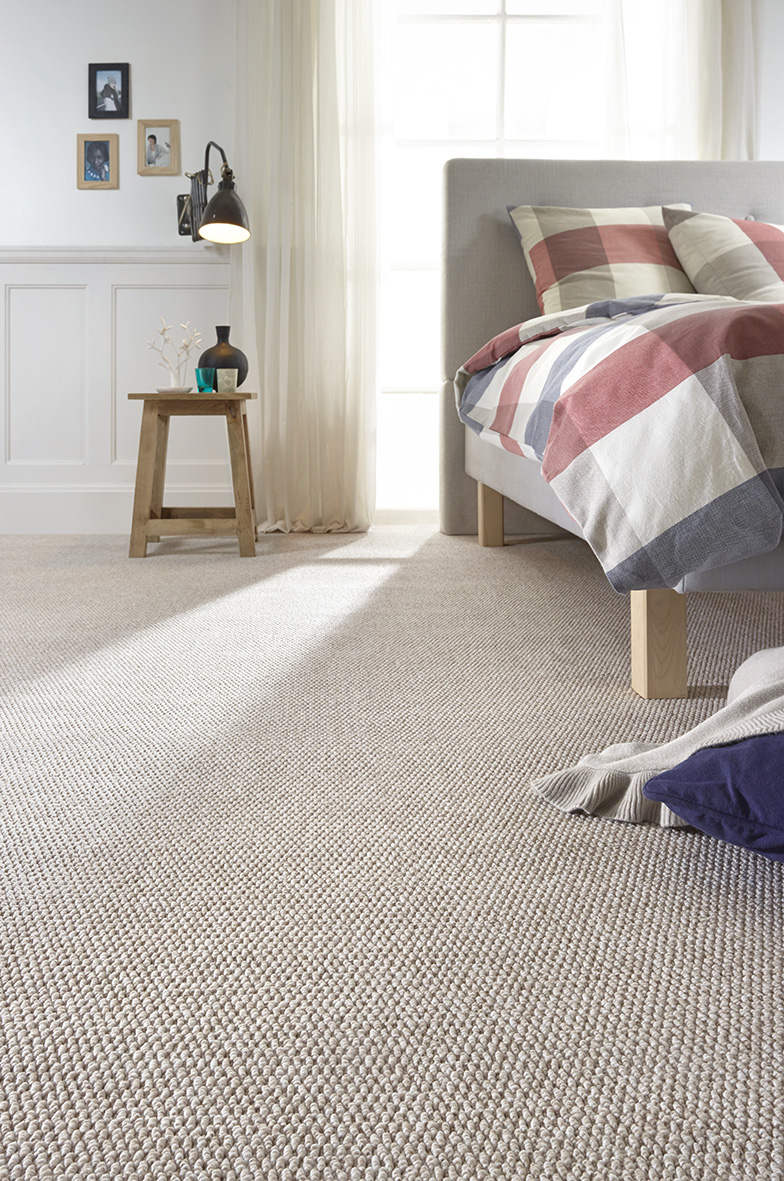 5/32” BoucléPile content100 % PPBackingFeltPile weightca 475 gr./m²Total weightca 1.450 gr./m²Pile heightca 6 mmTotal heightca 8 mm Tuft densityca 70 560/m²Width400 + 500 cm 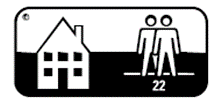 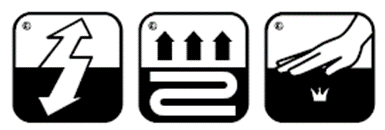 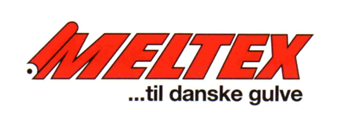 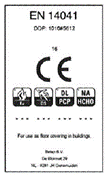 